ДЕНЬ СТУДЕНТА В ЦРР «ЛУЧИК»Сегодня, наверное, будет очень сложно отыскать в России такого студента, который бы не знал о таком празднике как Татьянин день и день студента. О нем не только знают все, но еще и активно отмечают. Праздновать его принято ежегодно 25 января.Вот и мы не остались в стороне,  в музыкальном зале центра развития ребёнка «Лучик»  состоялось праздничное  развлечение, приуроченное ко дню студента. 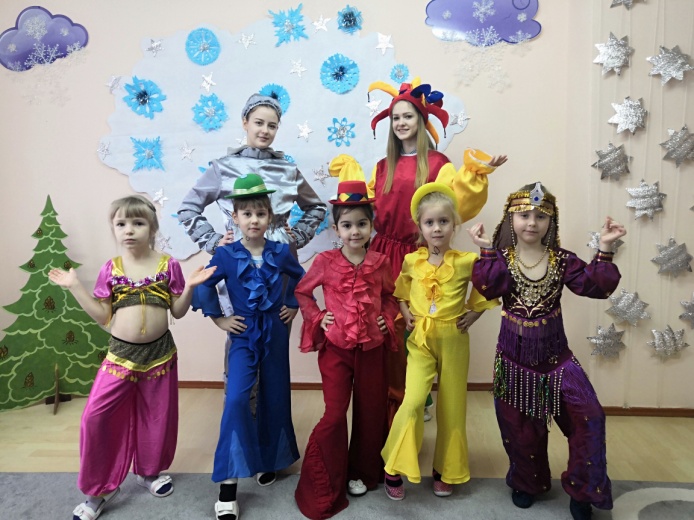 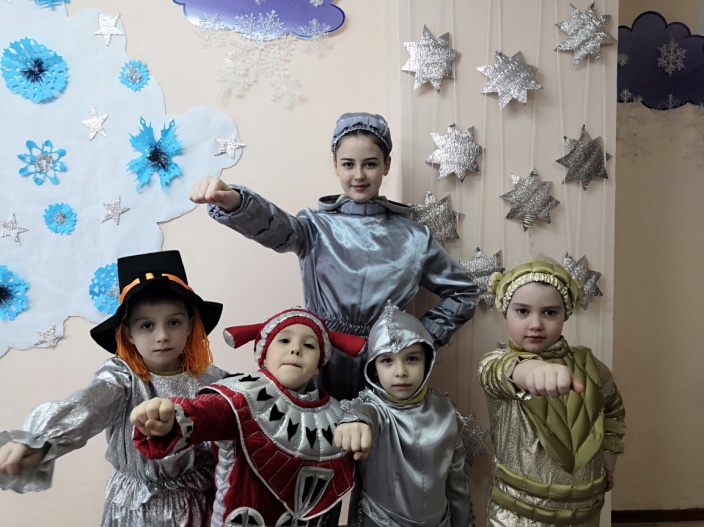 На дворе пасмурно и холодно, не хватает солнечного тепла, а у нас в музыкальном зале царила теплая, доброжелательная атмосфера.  В гости к ребятам пришли скоморох, и добрый инопланетянин (студенты группы Д-1Вк Рымарь Марина и Семенюк Даяна), вместе с ними дети пели, танцевали и играли.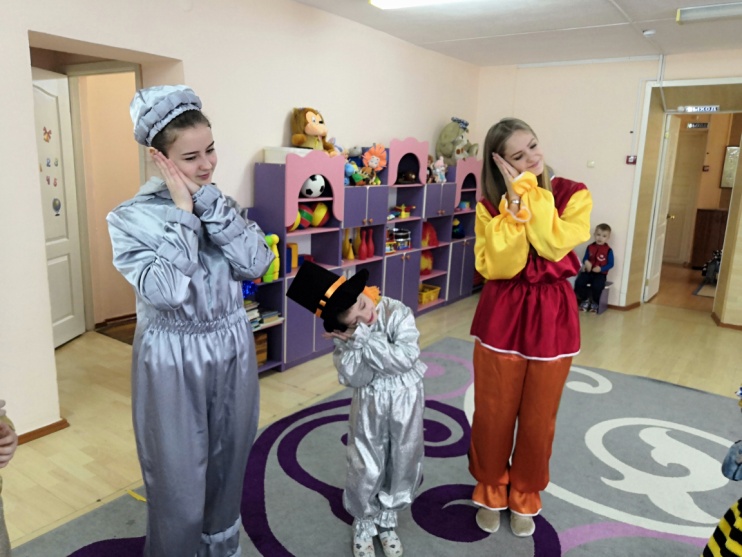 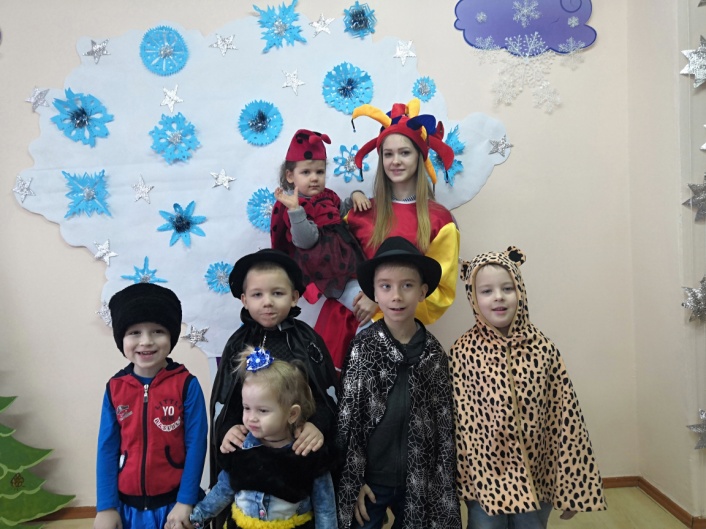 В мире много известных людей  и современниц, с именем Татьяна, и нам очень хочется подарить в этот день вам пару теплых слов, ну и конечно поздравить, всех обладательницам прекрасного имени ТатьянаЖелаем в работе Татьянам вдохновенья,В кругу семьи – тепла и доброты,Среди друзей – любви и уваженья,И в жизни чтоб сбывались все мечты.      Дорогие студенты! Поздравляем вас с этим замечательным днем, желаем вам успехов в учебе, новых свершений и творческих побед.Всегда гордись, что ты – студент! Грызи гранит науки!
Пусть будет множество побед и меньше будет скуки!
 Стремись вперед, держись у дел: упорно занимайся,
Будь ловок ты, начитан, смел! Учись и не сдавайся!